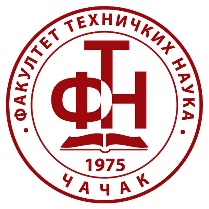 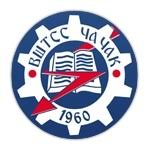 Представљање такмичарског конкурса ФЛУО ГенераторУ среду, 21. марта 2018. године у 12 сати у амфитеатру Факултета техничких наука у Чачку за студенте ФТН и Високе школе техничких струковних студија биће представљен пројекат наградног конкурса за најбоље студентске иновације намење студентима старости од 18 до 27 година. У сарадњи са реномираним компанијама, пројектом  координира Societe Generale банка. Такмичарски пројекат представиће креатор пројекта Raphael Harriague из Француске. Такође, у оквиру панел дискусије говориће студенти ФТН и ВШТСС који су у току студија започели сопствени бизнис. Позивамо вас да присуствујете догађају који ће означити и почетак сарадње две високообразовне установе са Societe Generale банком која је најавила у оквиру сегмента друштвене одговорности банке да ће у наредном периоду посебна пажња и подршка бити усмерена према студентима и развоју њиховог предузетничког духа. ----------------------Агенда:12.00 - Поздравни говори и отварање скупа	(представници високообразовних установа и банке Societe Generale -Мирјана Петровић)12.10 - Снимак о пројекту представљеном у Београду12.15 -Панел разговори Генератор студенти који су покренули сопствени бизнис           (Стефан Ћебић и Ђорђе Поповић)12.40- timeline конкурса Лука Пришуњак12.45- Питања и Одговори креатора пројекта Raphael-а Harriague